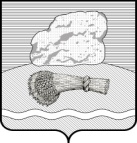 РОССИЙСКАЯ ФЕДЕРАЦИЯКАЛУЖСКАЯ ОБЛАСТЬ ДУМИНИЧСКИЙ РАЙОНСЕЛЬСКАЯ ДУМА  СЕЛЬСКОГО ПОСЕЛЕНИЯ «СЕЛО ЧЕРНЫШЕНО»РЕШЕНИЕ3 декабря   2021  г.                                                                                                    №45О внесении изменений и дополнений в решение Сельской Думы №25 от 28.12.2020 г.«О бюджете сельского поселения «Село Чернышено» на 2021 год и на плановый период  2022 и 2023 годов(в редакции Решения от № 1 от 29.01.2021г)          Руководствуясь Бюджетным кодексом Российской Федерации, Сельская Дума  сельского поселения «Село Чернышено»  Р Е Ш И Л А:1. Внести следующие изменения и дополнения в решение сельской Думы от  28.12.2020 г. №28 «О бюджете сельского поселения «Село Чернышено» на 2021 год и на плановый период 2022 и 2023 годов» (в редакции Решения от № 1 от 29.01.2021г)1.1. В  приложение № 8 «Ведомственная структура расходов местного бюджета сельского поселения «Село Чернышено» на 2021 год» внести изменения и дополнения,  согласно приложению №1 к данному решению.1.2..В приложение № 10 «Распределение бюджетных ассигнований местного бюджета по разделам, подразделам, целевым статьям (муниципальных  программам и непрограммным направлениям деятельности), группам и подгруппам видов расходов классификации расходов бюджетов 2021 год» внести изменения согласно приложению №2 к данному решению. 1.3. В в приложение № 12  «Распределение бюджетных ассигнований местного бюджета по целевым статьям (муниципальных  программам и непрограммным направлениям деятельности), группам и подгруппам видов расходов классификации расходов бюджетов 2021 год» внести изменения  согласно приложению № 3 к данному решению.  2.Настоящее Решение вступает в силу с момента его обнародования.    Глава сельского поселения                                                               Р.Н.ЛеоновПриложение № 1к решению сельской Думы СП «Село Чернышено»№45  от   03 .12.2021 г	  ВЕДОМСТВЕННАЯ СТРУКТУРА РАСХОДОВ МЕСТНОГО  БЮДЖЕТА НА 2021  ГОДБюджет : СП «Село Чернышено»                                                                                                                                                                             Приложение № 2к решению сельской Думы СП «Село Чернышено»№45   от   03.12.2021 гРаспределение бюджетных ассигнований муниципального бюджета по разделам, подразделам, целевым статьям (муниципальным  программам и непрограммным направлениям деятельности), группам и подгруппам видов расходовклассификации расходов бюджетов на 2021годБюджет : СП «Село Чернышено»                                                                                                                                                                               Приложение № 3к решению Сельской Думы СП «Село Чернышено» №45  от   3.12.2021 гРаспределение бюджетных ассигнований муниципального бюджета по целевым статьям (муниципальным программам и непрограммным направлениям деятельности), группам и   подгруппам видов расходов классификации расходов бюджетовна 2021 годБюджет : СП «Село Чернышено»                                                                                       (рублей)НаименованиеКГРБСРаздел, подразделЦелевая статьяГруппы и подгруппы видов расходовИзмененные бюджетные ассигнования на 2021 годНаименованиеКГРБСРаздел, подразделЦелевая статьяГруппы и подгруппы видов расходовИзмененные бюджетные ассигнования на 2021 год123456Итого по СП «Село Чернышено» Думиничского района000000000 0 00 000000000,00Администрация сельского поселения"Село Чернышено"001000000 0 00 000000000,00НАЦИОНАЛЬНАЯ БЕЗОПАСНОСТЬ И ПРАВООХРАНИТЕЛЬНАЯ ДЕЯТЕЛЬНОСТЬ0010300-65211,00Защита населения и территории от чрезвычайных ситуаций природного и техногенного характера, пожарная безопасность0010310-65211,00Муниципальная программа "Обеспечение первичных мер по пожарной безопасности на территории сельского поселения"001031010 0 00 00000-65211,00Основное мероприятие "Противопожарные мероприятия"001031010 0 09 00000-65211,00Мероприятия, направленные на противопожарную безопасность населенных пунктов001031010 0 09 81160-65211,00Закупка товаров, работ и услуг для обеспечения государственных (муниципальных) нужд001031010 0 09 81160200-65211,00Иные закупки товаров, работ и услуг для обеспечения государственных (муниципальных) нужд001031010 0 09 81160240-65211,00Благоустройство0010503+44282,00 Муниципальная программа «Благоустройство  территории сельского поселения»001050368 0 00 00000 +44282,00Основное мероприятие «Уличное освещение»0010503 68 0 01 00000  +44282,00Организация и содержание уличного освещения001050368 0 01 68010 +44282,00 Закупка товаров, работ и услуг для обеспечения государственных ( муниципальных) нужд 0010503 68 0 01 68010200 +44282,00 Иные закупки  товаров, работ и услуг для обеспечения государственных ( муниципальных) нужд0010503 68 0 0168010   240+44282,00Культура, кинематография0010800+20929,00Муниципальная программа "Сохранение и развитие культуры на территории сельского поселении"                        001080111 2 02 00560000 +20929,00Подпрограмма "Развитие сельских Домов культуры в сельском поселении"001080111 2 02 00560000+20929,00Иные закупки товаров, работ и услуг для обеспечения государственных (муниципальных) нужд001080111 2 02 00560240+20929,00Итого расходов 0,00НаименованиеРаздел, подразделЦелевая статьяГруппы и подгруппы видов расходовИзмененные бюджетные ассигнования на 2020 годНаименованиеРаздел, подразделЦелевая статьяГруппы и подгруппы видов расходовИзмененные бюджетные ассигнования на 2020 год13456Администрация сельского поселения "Село Чернышено"000000 0 00 000000000,00НАЦИОНАЛЬНАЯ БЕЗОПАСНОСТЬ И ПРАВООХРАНИТЕЛЬНАЯ ДЕЯТЕЛЬНОСТЬ030000 0 00 00000000-65211,00Защита населения и территории от чрезвычайных ситуаций природного и техногенного характера, пожарная безопасность031000 0 00 00000000-65211,00Муниципальная программа "Обеспечение первичных мер по пожарной безопасности на территории сельского поселения"031010 0 00 0000010 0 00 00000-65211,00Основное мероприятие "Противопожарные мероприятия"031010 0 09 81160200-65211,00Мероприятия, направленные на противопожарную безопасность населенных пунктов031010 0 09 81160240-65211,00Закупка товаров, работ и услуг для обеспечения государственных (муниципальных) нужд0310-65211,00Иные закупки товаров, работ и услуг для обеспечения государственных (муниципальных) нужд0310-65211,00Благоустройство0503+44282,00  Муниципальная программа «Благоустройство  территории сельского поселения»050368 0 01 00000+44282,00Основное мероприятие «Уличное освещение»050368 0 01 00000+44282,00Организация и содержание уличного освещения050368 0 01 68010+44282,00 Закупка товаров, работ и услуг для обеспечения государственных ( муниципальных) нужд 050368 0 01 68010200+44282,00  Иные закупка товаров, работ и услуг для обеспечения государственных ( муниципальных) нужд050368 0 01 68010 240+44282,00Культура, кинематография 0800+20929,00 Муниципальная программа "Сохранение и развитие культуры на территории сельского поселении"                        080111 2 02 00560+20929,00Подпрограмма "Развитие сельских Домов культуры в сельском поселении"080111 2 02 00560+20929,00Иные закупки товаров, работ и услуг для обеспечения государственных (муниципальных) нужд080111 2 02 00560240+20929,000,00Итого расходовНаименованиеЦелевая статьяГруппы и подгруппы видов расходовИзмененные бюджетные ассигнования на 2021 годНаименованиеЦелевая статьяГруппы и подгруппы видов расходовИзмененные бюджетные ассигнования на 2021 год1456Администрация сельского поселения "Село Чернышено"00 0 00 000000000,00  НАЦИОНАЛЬНАЯ БЕЗОПАСНОСТЬ И ПРАВООХРАНИТЕЛЬНАЯ ДЕЯТЕЛЬНОСТЬ-65211,00    Защита населения и территории от чрезвычайных ситуаций природного и техногенного характера, пожарная безопасность-65211,00      Муниципальная программа "Обеспечение первичных мер по пожарной безопасности на территории сельского поселения"10 0 00 00000-65211,00          Основное мероприятие "Противопожарные мероприятия"10 0 09 00000-65211,00  Мероприятия, направленные на противопожарную безопасность населенных пунктов10 0 09 81160-65211,00  Закупка товаров, работ и услуг для обеспечения государственных (муниципальных) нужд10 0 09 81160200-65211,00 Иные закупки товаров, работ и услуг для обеспечения государственных (муниципальных) нужд10 0 09 81160240-65211,00Благоустройство+44282,00 Муниципальная программа «Благоустройство  территории сельского поселения»68 0 01 00000+44282,00Основное мероприятие «Уличное освещение»68 0 01 00000+44282,00Организация и содержание уличного освещения68 0 01 68010+44282,00 Закупка товаров, работ и услуг для обеспечения государственных ( муниципальных) нужд 68001 68010+44282,00  Иные закупка товаров, работ и услуг для обеспечения государственных ( муниципальных) нужд68 00168010240+44282,00Культура, кинематография +20929,00  Муниципальная программа "Сохранение и развитие культуры на территории сельского поселении"                        11 2 02 00560+20929,00Подпрограмма "Развитие сельских Домов культуры в сельском поселении"11 2 02 00560+20929,00Иныезакупкитоваров,работи услуг для обеспечения государственных (муниципальных)   нужд11 2 02 00560240+20929,00Итого расходов0,00